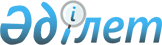 Об определении мест для размещения агитационных печатных материаловПостановление Жалагашского районного акимата Кызылординской области от 02 марта 2015 года № 31. Зарегистрировано Департаментом юстиции Кызылординской области 12 марта 2015 года № 4910.
      В соответствии с Конституционным законом Республики Казахстан от 28 сентября 1995 года “О выборах в Республике Казахстан” акимат Жалагашского района ПОСТАНОВЛЯЕТ:
      1. Совместно с Жалагашской районной избирательной комиссией определить места для размещения агитационных печатных материалов для всех кандидатов согласно приложению.
      2. Акимам поселка и сельских округов оснастить места размещения агитационных печатных материалов стендами, щитами, тумбами.
      3. Контроль за исполнением настоящего постановления возложить на руководителя коммунального государственного учреждения “Аппарат акима Жалагашского района” акимата Жалагашского района Ш.Калыбаева.
      4. Настоящее постановление вводится в действие со дня первого официального опубликования. Места для размещения агитационных печатных материалов для всех кандидатов
      Сноска. Приложение – в редакции постановления акимата Жалагашского района Кызылординской области от 14.11.2018 № 263; с изменениями, внесенными постановлениями акимата Жалагашского района Кызылординской области от 16.05.2019 № 85 (вводится в действие со дня первого официального опубликования); от 21.07.2021 № 138 (вводится в действие со дня его первого официального опубликования).
					© 2012. РГП на ПХВ «Институт законодательства и правовой информации Республики Казахстан» Министерства юстиции Республики Казахстан
				
      Аким Жалагашского района

Т.Дуйсебаев

      “СОГЛАСОВАНО”

      Председатель Жалагашской

      районной избирательной

      комиссии 

      ____________ С.Алиев 

      “2” марта 2015 года
Приложение к постановлению акимата Жалагашского районаот 2 марта 2015 года № 31
№
Наименование населенного пункта
Места размещения агитационных печатных материалов
1
2
3
1
поселок Жалагаш
Стенд возле здания коммунального государственного казенного предприятия “Дом культуры имени Конысбека Казантаева Жалагашского районного отдела культуры и развития языков”
2
поселок Жалагаш
Стенд возле здания коммунального государственного предприятия на праве хозяйственного ведения “Жалагашская районная больница” управления здравоохранения Кызылординской области”
3
поселок Жалагаш
Стенд возле здания коммунального государственного учреждения “Жалагашский районный отдел занятости, социальных программ и регистрации актов гражданского состояния”
4
поселок Жалагаш
Стенд возле здания коммунального государственного учреждения “Средняя школа №202 имени Зейноллы Жаркынбаева” отдела образования по Жалагашскому району Управления образования Кызылординской области”
5
поселок Жалагаш
Стенд на центральной площади
6
село Аксу
Стенд возле здания коммунального государственного казенного предприятия “Сельский клуб Аксу” аппарата акима сельского округа Аксу”
7
село М.Шаменова
Стенд возле здания коммунального государственного казенного предприятия “Сельский Дом культуры М.Шаменова” аппарата акима сельского округа имени М.Шаменова” 
8
село Каракеткен
Стенд возле здания коммунального государственного казенного предприятия “Сельский клуб Каракеткен” аппарата акима сельского округа Каракеткен”
9
село Далдабай
Стенд возле здания коммунального государственного казенного предприятия “Сельский клуб Далдабай” аппарата акима сельского округа Каракеткен”
10
село Бухарбай батыр
Стенд возле здания коммунального государственного казенного предприятия “Сельский Дом культуры Бухарбай батыр” аппарата акима сельского округа Бухарбай батыр”
11
село Аккум
Стенд возле здания коммунального государственного казенного предприятия “Сельский клуб Аккум” аппарата акима сельского округа Аккум”
12
село Тан
Стенд возле здания коммунального государственного учреждения “Аппарат акима сельского округа Тан” акимата Жалагашского района”
13
Село Жанаконыс
Стенд возле здания медицинского пункта
14
село Енбек
Стенд возле здания коммунального государственного казенного предприятия “Сельский Дом культуры Аккошкар” аппарата акима сельского округа Енбек”
15
село Есет батыр
Стенд возле здания коммунального государственного казенного предприятия “Сельский Дом культуры Есет батыра” аппарата акима сельского округа Аламесек”
16
село Жанадария
Стенд возле здания коммунального государственного учреждения “Средняя школа №203” отдела образования по Жалагашскому району Управления образования Кызылординской области”
17
село Мырзабай ахун
Стенд возле здания коммунального государственного учреждения “Средняя школа №122” отдела образования по Жалагашскому району Управления образования Кызылординской области”
18
село Мадениет
Стенд возле здания коммунального государственного казенного предприятия “Сельский клуб Мадениет” аппарата акима сельского округа Мадениет”
19
село Т.Жүргенова
Стенд возле здания коммунального государственного казенного предприятия “Сельский Дом культуры Темирбека Жүргенова” аппарата акима сельского округа Макпалкол”
20
село Жанаталап
Стенд возле здания коммунального государственного казенного предприятия “Сельский клуб Жанаталап” аппарата акима сельского округа Жанаталап”
21
село Аккыр
Стенд возле здания коммунального государственного учреждения “Средняя школа №188” отдела образования по Жалагашскому району Управления образования Кызылординской области”